PENGARUH KEPEMIMPINAN TRANSFORMASIONAL DAN BUDAYA KERJA TERHADAP KINERJA PEGAWAI DENGAN KOMITMEN ORGANISASIONAL SEBAGAI VARIABEL INTERVENING(Studi Kasus pada Kantor Pusat PT. Bank Nusantara Parahyangan Tbk. Bandung)TESISDiajukan untuk Memenuhi Syarat Kelulusan Guna MemperolehGelar Magister Manajemen pada Konsentrasi Manajemen Sumber Daya ManusiaProgram Studi Magister Manajemen BisnisProgram Pascasarjana Universitas PasundanOLEH :PUSPA DEWI YULIANTY148020041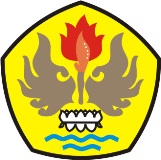 PROGRAM MAGISTER MANAJEMEN PASCASARJANA UNIVERSITAS PASUNDANBANDUNG2017